	CONFIDENTIAL PERSONAL RATING FORM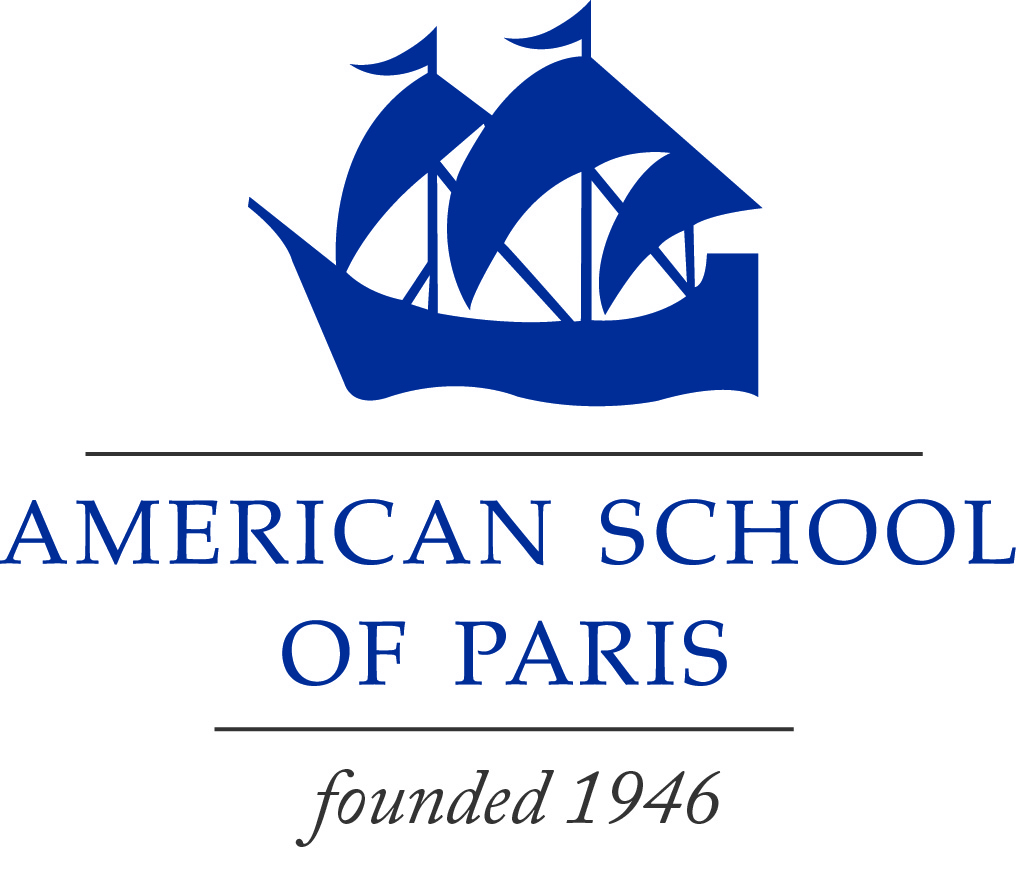       SCHOOL COUNSELOR - Applicants to Grades 6 - 12The American School of Paris is an independent coeducational day school enrolling approximately 850 students in grades Pre-kindergarten through 12th, with an option for a 13th year.  The Admissions Office would appreciate your confidential opinion of the candidate.  ** Parents have signed permission for ASP to request this information and have waived the right to access the information you give us on this form.  Please complete form and return via airmail, fax (+331.41.12.82.47) or email (admissions@asparis.fr) to the American School of Paris, Admissions Director or transmit to parents directly in a stamped and sealed envelope.Personal Qualities of above applicant: (Check the box in each area that BEST DESCRIBES this student.)Page 1 of 2               CONFIDENTIAL PERSONAL RATING FORM – School Counselor		page 2Has this student received any of the help listed below at your school, and do you feel that these services need to be continued:  Please check / complete as appropriate:Indicate the applicant’s overall current academic placement within your school: Please tick most appropriateDoes student have special psychological / emotional / behavioral needs that need to be addressed in our school?    Has there been any disciplinary action as a consequence? 					     Yes     NoDo you have any reason to suggest that student be evaluated and/or referred for special educational or psychological services?    											     Yes     No Are there any special strategies or interventions that have been used with this student that you would recommend we continue?  											     Yes     No Are there any special testing results or evaluations of which you are aware?   			     Yes     NoIs this child receiving any special medication related to assisting him/her in the school setting?	    Yes     NoAdditional comments about this child’s academic strengths, weaknesses, learning style, social skills and/or personal qualities would be greatly appreciated.      Name of student:Applying for grade:Name of evaluator:Name of evaluator:Position (teacher, counselor, specify if other)Position (teacher, counselor, specify if other)Position (teacher, counselor, specify if other)Position (teacher, counselor, specify if other)Name of present school:Name of present school:Name of present school:City/Country of  School:City/Country of  School:City/Country of  School:Length of time acquainted with student:Length of time acquainted with student:Length of time acquainted with student:Length of time acquainted with student:How often do you have contact with this student?DailyWeeklyOccasionallyAcademic Ability:   Excellent  Good  Average  Below average  No basis for judgmentAcademic Motivation:   Excellent  Good  Average  Below average  No basis for judgmentStudy Habits & Organization:   Excellent  Good  Average  Below average  No basis for judgmentMaturity:  Very mature for age  Age appropriate  Somewhat immature  Very immature  No basis for judgmentSocial Adjustment with peers:  Healthy relationships  Occasional minor problems  Frequent minor problems  Relates poorly  No basis for judgmentSelf Confidence:  Appears overly confident  Has healthy self-image  Needs some support  Needs much reassurance  No basis for judgmentConduct:   Well-behaved  Usually obeys rules  Occasionally misbehaves  Frequently misbehaves  No basis for judgmentConsideration of others:   Usually thoughtful of others  Mostly thoughtful of others  Rarely considerate of others  Selfish  No basis for judgmentSense of Humor:   Delightful  Good  Inappropriate  Reserved  No basis for judgmentIntegrity:   Very trustworthy  Usually trustworthy  Occasionally trustworthy  Untrustworthy  No basis for judgmentExtra Involvement at school in:   Art  Band/Chorus/Choir/Strings  Drama/Dance  Sports  No basis for judgmentAttitude of parents:   Cooperative  Uninvolved  Overly protective  Antagonistic  No basis for judgmentServiceReceivedPeriod/Hours/weekNeeds to be continuedEnglish as a Second Language Yes     No Yes     NoSpecial Education Support Yes     No Yes     NoRemedial Help/Tutoring Yes     No Yes     NoSpeech Therapy Yes     No Yes     NoTop half of class Average range Below average If yes, please explain       If yes, please explain       If yes, please explain       If yes, please explain       If yes, please explain       ***  I hereby certify that the information above is accurate and complete to the best of my knowledge. ******  I hereby certify that the information above is accurate and complete to the best of my knowledge. ******  I hereby certify that the information above is accurate and complete to the best of my knowledge. ******  I hereby certify that the information above is accurate and complete to the best of my knowledge. ******  I hereby certify that the information above is accurate and complete to the best of my knowledge. ***Signed  Date:If you would like us to call you concerning this student, please check here.              If you would like us to call you concerning this student, please check here.              If you would like us to call you concerning this student, please check here.              If you would like us to call you concerning this student, please check here.              If you would like us to call you concerning this student, please check here.              Email       @     Email       @     Telephone       Telephone       Telephone       